	บันทึกข้อความ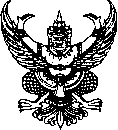 ส่วนราชการ  กลุ่มสาระการเรียนรู้              โรงเรียนสุราษฎร์ธานี                                      ที่   	วันที่               เรื่อง   ขออนุมัติเดินทางไปราชการเรียน	ผู้อำนวยการโรงเรียน.....................................................................ตามที่ สำนักงานคณะกรรมการการศึกษาขั้นพื้นฐาน จัดโครงการพัฒนาครูรูปแบบครบวงจร ประจำปีงบประมาณ พ.ศ. 2561 และให้ผู้สนใจลงทะเบียนเพื่อเข้ารับการพัฒนาทางเว็บไซต์ http://trainning obec.go.th/login นั้น  ข้าพเจ้า.............................................................................ตำแหน่ง............................................พร้อมด้วย.............................................................................................................................................................มีความประสงค์ขอเข้ารับการพัฒนาหลักสูตร........................................................................................................ รหัสหลักสูตร....................................................รุ่นที่.........................ระหว่างวันที่................................................. ณ...........................................................................โดยใช้พาหนะประจำทาง........................................................รายละเอียดตามเอกสารที่แนบมาพร้อมนี้ (ต้นเรื่อง/ใบลงทะเบียน/หลักสูตร)  ข้าพเจ้าขอรับรองว่าการเดินทางไปราชการในครั้งนี้ จะเป็นประโยชน์ต่อการปฏิบัติหน้าที่ ของข้าพเจ้าโดยตรงและจะรายงานการปฏิบัติราชการให้ผู้อำนวยการโรงเรียนทราบเมื่อกลับจากราชการจึงเรียนมาเพื่อโปรดพิจารณาอนุมัติ(...........................................................................)ตำแหน่ง ครูโรงเรียน.....................................................		อนุมัติ		ไม่อนุมัติ  เนื่องจาก...............................................................................            (...........................................................................)ตำแหน่ง ผู้อำนวยการโรงเรียน.....................................................